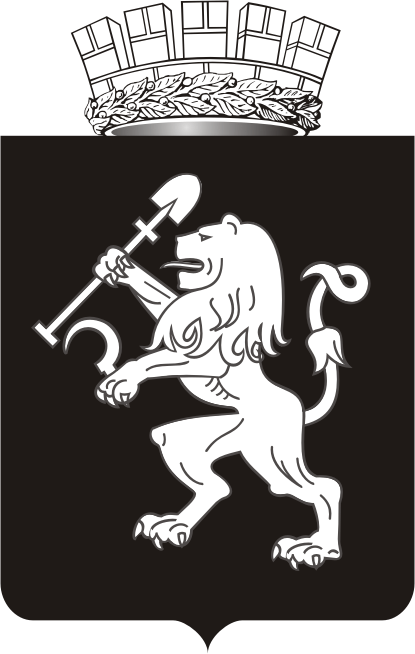 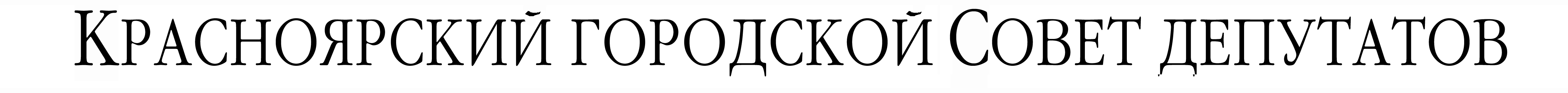 от 04.09.2018 № В-298О внесении изменений в решение Красноярского городского Совета депутатов от 19.12.2017 № 21-255«О бюджете города на 2018 год и плановый период 2019–2020 годов»На основании статей 28 и 69 Устава города Красноярска Красноярский городской Совет депутатов РЕШИЛ:Внести в решение Красноярского городского Совета депутатов от 19.12.2017 № 21-255 «О бюджете города на 2018 год и плановый период 2019–2020 годов» следующие изменения:1.1.	В пункте 1:1.1.1.	В подпункте 1.1:в подпункте 1.1.1 сумму «33 052 847,25» заменить суммой «33 718 843,25»;в подпункте 1.1.2 сумму «33 506 496,59» заменить суммой «34 172 492,59».1.1.2.	В подпункте 1.2:в подпункте 1.2.1 сумму «25 638 307,15» заменить суммой «27 407 228,96»;в абзаце втором подпункта 1.2.2 суммы «25 638 307,15» и «391 661,57» заменить соответственно суммами «27 407 228,96» и «985 774,28».1.2. В пункте 10:в подпункте 10.1 сумму «3 005 763,91» заменить суммой «3 671 759,91»;в подпункте 10.2 сумму «2 807 297,65» заменить суммой «3 982 106,75».В пункте 14:в подпункте 14.1 сумму «18 339 660,74» заменить суммой «19 005 656,74»;в подпункте 14.2 сумму «10 243 971,20» заменить суммой «12 012 893,01».В абзаце шестом пункта 16 сумму «1 395 452,09» заменить суммой «1 145 452,09».В приложении № 1 к решению:в строке с номером 13 суммы «-46 963 638,25» и «-37 717 243,23» заменить соответственно суммами «-47 629 634,25» и «-39 486 165,04»;в строке с номером 14 суммы «-46 963 638,25» и «-37 717 243,23» заменить соответственно суммами «-47 629 634,25» и «-39 486 165,04»;в строке с номером 15 суммы «-46 963 638,25» и «-37 717 243,23» заменить соответственно суммами «-47 629 634,25» и «-39 486 165,04»;в строке с номером 16 суммы «-46 963 638,25» и «-37 717 243,23» заменить соответственно суммами «-47 629 634,25» и «-39 486 165,04»;в строке с номером 17 суммы «47 092 287,59» и «37 717 243,23» заменить соответственно суммами «47 758 283,59» и «39 486 165,04»;в строке с номером 18 суммы «47 092 287,59» и «37 717 243,23» заменить соответственно суммами «47 758 283,59» и «39 486 165,04»;в строке с номером 19 суммы «47 092 287,59» и «37 717 243,23» заменить соответственно суммами «47 758 283,59» и «39 486 165,04»;в строке с номером 20 суммы «47 092 287,59» и «37 717 243,23» заменить соответственно суммами «47 758 283,59» и «39 486 165,04».В приложении № 2 к решению:после строки с номером 22 дополнить строкой с номером 23 следующего содержания:строки с номерами 23–256 считать строками с номерами 24–257;строку с номером 72 изложить в следующей редакции:В приложении № 4 к решению:в строке с номером 55 сумму «18 326 937,41» заменить суммой «18 992 933,41»;в строке с номером 56 сумму «18 339 660,74» заменить суммой «19 005 656,74»;в строке с номером 57 сумму «18 339 660,74» заменить суммой «19 005 656,74»;в строке с номером 62 сумму «5 781 925,32» заменить суммой «6 447 921,32»;после строки с номером 64 дополнить строками с номерами 65, 66 следующего содержания:строки с номерами 65–147 считать строками с номерами 67–149;строку с номером 127 исключить;строки с номерами 128–149 считать строками с номерами 127–148:строки с номерами 127–128 изложить в следующей редакции:в строке с номером 148 сумму «33 052 847,25» заменить суммой «33 718 843,25».В приложении № 5 к решению:в строке с номером 55 сумму «10 243 971,20» заменить суммой «12 012 893,01»;в строке с номером 56 сумму «10 243 971,20» заменить суммой «12 012 893,01»;в строке с номером 57 сумму «10 243 971,20» заменить суммой «12 012 893,01»;в строке с номером 62 сумму «606 243,70» заменить суммой «2 375 165,51»;после строки с номером 62 дополнить строками с номерами 63, 64 следующего содержания:строки с номерами 63–103 считать строками с номерами 65–105;в строке с номером 67 сумму «68 000,00» заменить суммой «1 170 008,34»;в строке с номером 68 сумму «68 000,00» заменить суммой «1 170 008,34»;в строке с номером 105 сумму «25 638 307,15» заменить суммой «27 407 228,96».В приложении № 6 к решению:в строке с номером 25 сумму «13 530 892,91» заменить суммой «14 196 888,91»;в строке с номером 26 сумму «5 799 585,93» заменить суммой «6 465 581,93»;в строке с номером 70 сумму «41 727,23» заменить суммой «35 000,00»;в строке с номером 71 сумму «41 727,23» заменить суммой «35 000,00»;в строке с номером 72 сумму «41 727,23» заменить суммой «35 000,00»;после строки с номером 84 дополнить строками с номерами 85–87 следующего содержания:строки с номерами 85–1422 считать строками с номерами 88–1425;в строке с номером 826 сумму «7 102 585,13» заменить суммой «5 862 485,13»;в строке с номером 876 сумму «4 005 749,40» заменить суммой «4 255 749,40»;строку с номером 880 изложить в следующей редакции:в строке с номером 895 сумму «440 227,56» заменить суммой «690 227,56»;в строке с номером 896 сумму «440 227,56» заменить суммой «690 227,56»;в строке с номером 897 сумму «440 227,56» заменить суммой «690 227,56»;в строке с номером 928 сумму «2 160 032,03» заменить суммой «669 932,03»;строки с номерами 929–931 исключить;строки с номерами 932–1425 считать строками с номерами 929–1422;в строке с номером 1017 сумму «1 553 852,89» заменить суммой «1 303 852,89»;в строке с номером 1032 сумму «1 395 452,09» заменить суммой «1 145 452,09»;в строке с номером 1033 сумму «1 395 452,09» заменить суммой                       «1 145 452,09»;в строке с номером 1034 сумму «1 395 452,09» заменить суммой                      «1 145 452,09»;в строке с номером 1035 сумму «1 544 952,58» заменить суммой «3 035 052,58»;в строке с номером 1049 сумму «1 029 700,00» заменить суммой «2 519 800,00»;строку с номером 1050 изложить в следующей редакции:после строки с номером 1050 дополнить строками с номерами 1051–1052 следующего содержания:строки с номерами 1051–1422 считать строками с номерами 1053–1424;в строке «Итого» сумму «33 506 496,59» заменить суммой «34 172 492,59».В приложении № 7 к решению:в строке с номером 19 сумму «14 195 552,87» заменить суммой «15 370 361,97»;в строке с номером 20 сумму «5 590 724,33» заменить суммой «6 765 533,43»;в строке с номером 64 сумму «10 822,77» заменить суммой «511 981,90»;в строке с номером 65 сумму «10 822,77» заменить суммой «511 981,90»;в строке с номером 66 сумму «10 822,77» заменить суммой «511 981,90»;после строки с номером 70 дополнить строками с номерами 71–73 следующего содержания:строки с номерами 71–1125 считать строками с номерами 74–1128;в строке с номером 105 сумму «2 012 241,10» заменить суммой «910 232,76»;в строке с номером 106 сумму «2 012 241,10» заменить суммой «910 232,76»;в строке с номером 107 сумму «2 012 241,10» заменить суммой «910 232,76»;в строке с номером 118 сумму «68 631,65» заменить суммой «1 170 639,99»;в строке с номером 119 сумму «68 631,65» заменить суммой «1 170 639,99»;в строке с номером 120 сумму «68 631,65» заменить суммой «1 170 639,99»;в строке «Итого» сумму «25 246 645,58» заменить суммой «26 421 454,68».В приложении № 8 к решению:строку с номером 156 изложить в следующей редакции:в строке с номером 292 сумму «1 697 117,49» заменить суммой «1 447 117,49»;в строке с номером 322 сумму «1 395 452,09» заменить суммой «1 145 452,09»;в строке с номером 323 сумму «1 395 452,09» заменить суммой «1 145 452,09»;в строке с номером 324 сумму «1 395 452,09» заменить суммой «1 145 452,09»;в строке с номером 325 сумму «1 395 452,09» заменить суммой «1 145 452,09»;в строке с номером 326 сумму «1 395 452,09» заменить суммой «1 145 452,09»;в строке с номером 327 сумму «1 395 452,09» заменить суммой «1 145 452,09»;в строке с номером 328 сумму «260 072,51» заменить суммой «460 412,44»;в строке с номером 376 сумму «19 242,37» заменить суммой «219 582,30»;в строке с номером 377 сумму «3 897,37» заменить суммой «204 237,30»;в строке с номером 378 сумму «3 897,37» заменить суммой «204 237,30»;в строке с номером 379 сумму «3 897,37» заменить суммой «204 237,30»;строки с номерами 380–382 изложить в следующей редакции:в строке с номером 521 сумму «3 635 104,28» заменить суммой «4 100 760,35»;в строке с номером 630 сумму «811 117,89» заменить суммой «1 276 773,96»;в строке с номером 631 сумму «37 829,86» заменить суммой «503 485,93»;в строке с номером 632 сумму «37 829,86» заменить суммой «503 485,93»;в строке с номером 633 сумму «37 829,86» заменить суммой «503 485,93»;в строке с номером 634 сумму «37 829,86» заменить суммой «35 000,00»;в строке с номером 635 сумму «37 829,86» заменить суммой «35 000,00»;в строке с номером 636 сумму «37 829,86» заменить суммой «35 000,00»;после строки с номером 636 дополнить строками с номерами 637–639 следующего содержания:	строки с номерами 637–2442 считать строками с номерами 640–2445;в строке с номером 1051 сумму «7 768 255,62» заменить суммой «8 018 255,62»;в строке с номером 1052 сумму «4 062 533,75» заменить суммой «4 312 533,75»;в строке с номером 1053 сумму «4 062 533,75» заменить суммой «4 312 533,75»;в строке с номером 1054 сумму «4 062 533,75» заменить суммой                       «4 312 533,75»;в строке с номером 1055 сумму «3 978 745,38» заменить суммой «4 228 745,38»;строку с номером 1059 изложить в следующей редакции:в строке с номером 1074 сумму «440 227,56» заменить суммой «690 227,56»;в строке с номером 1075 сумму «440 227,56» заменить суммой «690 227,56»;в строке с номером 1076 сумму «440 227,56» заменить суммой «690 227,56»;в строке с номером 1158 сумму «2 126 436,18» заменить суммой «636 336,18»;в строке с номером 1159 сумму «2 126 436,18» заменить суммой «636 336,18»;строки с номерами 1160–1162 исключить;строки с номерами 1163–2445 считать соответственно строками с номерами 1160–2442;в строке с номером 1181 сумму «682 217,34» заменить суммой «2 172 317,34»;в строке с номером 1189 сумму «563 000,00» заменить суммой «2 053 100,00»;после строки с номером 1189 дополнить строками с номерами 1190–1192 следующего содержания:строки с номерами 1190–2442 считать соответственно строками с номерами 1193–2445;в строке «Всего» сумму «33 506 496,59» заменить суммой «34 172 492,59».В приложении № 9 к решению:в строке с номером 299 сумму «2 128 834,75» заменить суммой «2 207 254,82»;в строке с номером 337 сумму «1 928 501,38» заменить суммой «2 006 921,45»;в строке с номером 338 сумму «1 232,63» заменить суммой «79 652,70»;в строке с номером 339 сумму «1 232,63» заменить суммой «79 652,70»;в строке с номером 340 сумму «1 232,63» заменить суммой «79 652,70»;в строке с номером 341 сумму «1 232,63» заменить суммой «79 652,70»;в строке с номером 342 сумму «1 232,63» заменить суммой «79 652,70»;в строке с номером 343 сумму «1 232,63» заменить суммой «79 652,70»;в строке с номером 347 сумму «1 926 658,10» заменить суммой «824 649,76»;в строке с номером 348 сумму «1 926 658,10» заменить суммой «824 649,76»;в строке с номером 349 сумму «1 926 658,10» заменить суммой «824 649,76»;в строке с номером 350 сумму «610,65» заменить суммой «1 102 618,99»;в строке с номером 351 сумму «610,65» заменить суммой «1 102 618,99»;в строке с номером 352 сумму «610,65» заменить суммой «1 102 618,99»;в строке с номером 467 сумму «1 346 505,76» заменить суммой «2 442 894,79»;в строке с номером 519 сумму «163 194,14» заменить суммой «1 259 583,17»;в строке с номером 520 сумму «9 590,14» заменить суммой «1 105 979,17»;в строке с номером 521 сумму «9 590,14» заменить суммой «1 105 979,17»;в строке с номером 522 сумму «9 590,14» заменить суммой «1 105 979,17»;в строке с номером 523 сумму «9 590,14» заменить суммой «432 329,20»;в строке с номером 524 сумму «9 590,14» заменить суммой «432 329,20»;в строке с номером 525 сумму «9 590,14» заменить суммой «432 329,20»;после строки с номером 525 дополнить строками с номерами 526–528 следующего содержания:строки с номерами 526–1992 считать строками с номерами 529–1995;в строке «Всего» сумму «25 246 645,58» заменить суммой «26 421 454,68».В приложении № 10 к решению:в строке с номером 1 суммы «3 005 763,91» и «2 364 585,70» заменить соответственно суммами «3 671 759,91» и «3 030 581,70»;в строке с номером 3 суммы «1 772 850,02», «450 687,12» и «1 322 162,90» заменить соответственно суммами «2 238 506,09», «452 542,12» и «1 785 963,97»;строку с номером 7 изложить в следующей редакции:в строке с номером 8 суммы «830 360,26» и «728 000,00» заменить соответственно суммами «1 496 356,26» и «1 393 996,00»;строки с номерами 9–15 изложить в следующей редакции:строку с номером 18 изложить в следующей редакции:после строки с номером 18 дополнить строкой с номером 19 следующего содержания:строки с номерами 19–76 считать строками с номерами 20–77;строки с номерами 20, 21 изложить в следующей редакции:строку с номером 22 исключить;строки с номерами 23–77 считать строками с номерами 22–76.В приложении № 11 к решению:в строке с номером 1 суммы «2 807 297,65», «2 223 648,35» и «583 649,30» заменить соответственно суммами «3 982 106,75», «1 629 535,64» и «2 352 571,11»;в строке с номером 3 суммы «163 194,14», «95 194,14» и «68 000,00» заменить соответственно суммами «1 259 583,17», «524 669,70» и «734 913,47»;строку с номером 4 изложить в следующей редакции:в строке с номером 6 суммы «2 091 695,52», «2 023 695,52» и «68 000,00» заменить соответственно суммами «3 266 504,62», «1 429 582,81» и «1 836 921,81»;строки с номерами 7–14 изложить в следующей редакции:после строки с номером 14 дополнить строкой с номером 15 следующего содержания:строки с номерами 15–34 считать строками с номерами 16–35;строки с номерами 16, 17 изложить в следующей редакции:строку с номером 18 исключить;строки с номерами 19–35 считать строками с номерами 18–34;в строке с номером 18 суммы «2 012 872,75» и «68 000,00» заменить соответственно суммами «910 864,41» и «1 170 008,34»;строку с номером 23 изложить в следующей редакции:строку с номером 25 изложить в следующей редакции:В приложении № 12 к решению:после строки с номером 13 дополнить строкой с номером 14 следующего содержания:строки с номерами 14–52 считать строками с номерами 15–53;строку с номером 52 изложить в следующей редакции:в строке с номером 53 сумму «18 339 660,74» заменить суммой «19 005 656,74».В приложении № 13 к решению:в строке с номером 7 сумму «68 000,00» заменить суммой «1 170 008,34»;после строки с номером 10 дополнить строкой с номером 11 следующего содержания:строки с номерами 11–32 считать строками с номерами 12–33;в строке с номером 33 сумму «10 243 971,20» заменить суммой «12 012 893,01».2. Настоящее решение вступает в силу со дня его принятия.3. Контроль за исполнением настоящего решения возложить на постоянную комиссию по бюджету и налоговой политике.  «239042 02 25159 04 0000 151Субсидии бюджетам городских округов на создание в субъектах Российской Федерации дополнительных мест для детей в возрасте от 2 месяцев до 3 лет в образовательных организациях, осуществляющих образовательную деятельность по образовательным программам дошкольного образования»;  «729042 02 45522 04 0000 151Межбюджетные трансферты, передаваемые бюджетам городских округов на финансовое обеспечение подготовки города Красноярска к проведению XXIX Всемирной зимней универсиады 2019 года».  «65904 2 02 25159 00 0000 151Субсидии бюджетам на создание в субъектах Российской Федерации дополнительных мест для детей в возрасте от 2 месяцев до 3 лет в образовательных организациях, осуществляющих образовательную деятельность по образовательным программам дошкольного образования665 996,0066904 2 02 25159 04 0000 151Субсидии бюджетам городских округов на создание в субъектах Российской Федерации дополнительных мест для детей в возрасте от 2 месяцев до 3 лет в образовательных организациях, осуществляющих образовательную деятельность по образовательным программам дошкольного образования665 996,00»;  «127904 2 02 45522 00 0000 151Межбюджетные трансферты, передаваемые бюджетам Красноярского края на финансовое обеспечение подготовки города Красноярска к проведению XXIX Всемирной зимней универсиады 2019 года2 500 000,00128904 2 02 45522 04 0000 151Межбюджетные трансферты, передаваемые бюджетам городских округов на финансовое обеспечение подготовки города Красноярска к проведению XXIX Всемирной зимней универсиады 2019 года2 500 000,00»;  «63904 2 02 25159 00 0000 151Субсидии бюджетам на создание в субъектах Российской Федерации дополнительных мест для детей в возрасте от 2 месяцев до 3 лет в образовательных организациях, осуществляющих образовательную деятельность по образовательным программам дошкольного образования666 913,470,0064904 2 02 25159 04 0000 151Субсидии бюджетам городских округов на создание в субъектах Российской Федерации дополнительных мест для детей в возрасте от 2 месяцев до 3 лет в образовательных организациях, осуществляющих образовательную деятельность по образовательным программам дошкольного образования666 913,470,00»;  «85Создание дополнительных мест для детей в возрасте от 2 месяцев до 3 лет в образовательных организациях, осуществляющих образовательную деятельность по образовательным программам дошкольного образования в рамках подпрограммы «Развитие дошкольного образования, создание условий для осуществления присмотра и ухода за детьми» муниципальной программы «Развитие  образования в городе Красноярске» на 2018 год и плановый период 2019–2020 годов02100L1590672 723,2386Капитальные вложения в объекты государственной (муниципальной) собственности02100L1590400672 723,2387Бюджетные инвестиции02100L1590410672 723,23»;  «880Финансовое обеспечение подготовки города Красноярска к проведению XXIX Всемирной зимней универсиады 2019 года в рамках подпрограммы «Содержание и ремонт автомобильных дорог общего пользования местного значения  в городе» муниципальной программы «Развитие жилищно-коммунального хозяйства и дорожного комплекса города Красноярска» на 2018 год и плановый период 2019–2020 годов1030055220833 300,00»; «1050Финансовое обеспечение подготовки города Красноярска к проведению XXIX Всемирной зимней универсиады 2019 года в рамках подпрограммы «Инфраструктурное развитие и улучшение внешнего облика города Красноярска в целях подготовки к проведению ХХIХ Всемирной зимней универсиады 2019 года в г. Красноярске» муниципальной программы  «Повышение эффективности  деятельности городского самоуправления по формированию современной городской среды» на 2018–2022 годы13200552201 666 700,00»; «1051Закупка товаров, работ и услуг для обеспечения государственных (муниципальных) нужд13200552202001 490 100,001052Иные закупки товаров, работ и услуг для обеспечения государственных (муниципальных) нужд13200552202401 490 100,00»; «71Создание дополнительных мест для детей в возрасте от 2 месяцев до 3 лет в образовательных организациях, осуществляющих образовательную деятельность по образовательным программам дошкольного образования в рамках подпрограммы «Развитие дошкольного образования, создание условий для осуществления присмотра и ухода за детьми» муниципальной программы «Развитие образования в городе Красноярске» на 2018 год и плановый период 2019–2020 годов02100L1590673 649,970,0072Капитальные вложения в объекты государственной (муниципальной) собственности02100L1590400673 649,970,0073Бюджетные инвестиции02100L1590410673 649,970,00 »; «156Финансовое обеспечение подготовки города Красноярска к проведению XXIX Всемирной зимней универсиады 2019 года в рамках подпрограммы «Инфраструктурное развитие и улучшение внешнего облика города Красноярска в целях подготовки к проведению ХХIХ Всемирной зимней универсиады 2019 года в г. Красноярске» муниципальной программы  «Повышение эффективности  деятельности городского самоуправления по формированию современной городской среды» на 2018–2022 годы90005031320055220176 600,00»;«380Создание дополнительных мест для детей в возрасте от 2 месяцев до 3 лет в образовательных организациях, осуществляющих образовательную деятельность по образовательным программам дошкольного образования в рамках подпрограммы «Развитие дошкольного образования, создание условий для осуществления присмотра и ухода за детьми» муниципальной программы «Развитие образования в городе Красноярске» на 2018 год и плановый период 2019–2020 годов905070102100L1590204 237,30381Капитальные вложения в объекты государственной (муниципальной) собственности905070102100L1590400204 237,30382Бюджетные инвестиции905070102100L1590410204 237,30»; «637Создание дополнительных мест для детей в возрасте от 2 месяцев до 3 лет в образовательных организациях, осуществляющих образовательную деятельность по образовательным программам дошкольного образования в рамках подпрограммы «Развитие дошкольного образования, создание условий для осуществления присмотра и ухода за детьми» муниципальной программы «Развитие  образования в городе Красноярске» на 2018 год и плановый период 2019–2020 годов909070102100L1590468 485,93638Капитальные вложения в объекты государственной (муниципальной) собственности909070102100L1590400468 485,93639Бюджетные инвестиции909070102100L1590410468 485,93»; «1059Финансовое обеспечение подготовки города Красноярска к проведению XXIX Всемирной зимней универсиады 2019 года в рамках подпрограммы «Содержание и ремонт автомобильных дорог общего пользования местного значения  в городе» муниципальной программы «Развитие жилищно-коммунального хозяйства и дорожного комплекса города Красноярска» на 2018 год и плановый период 2019–2020 годов91504091030055220833 300,00»;«1190Финансовое обеспечение подготовки города Красноярска к проведению XXIX Всемирной зимней универсиады 2019 года в рамках подпрограммы «Инфраструктурное развитие и улучшение внешнего облика города Красноярска в целях подготовки к проведению ХХIХ Всемирной зимней универсиады 2019 года в г. Красноярске» муниципальной программы  «Повышение эффективности  деятельности городского самоуправления по формированию современной городской среды» на 2018–2022 годы915050313200552201 490 100,001191Закупка товаров, работ и услуг для обеспечения государственных (муниципальных) нужд915050313200552202001 490 100,001192Иные закупки товаров, работ и услуг для обеспечения государственных (муниципальных) нужд915050313200552202401 490 100,00»; «526Создание дополнительных мест для детей в возрасте от 2 месяцев до 3 лет в образовательных организациях, осуществляющих образовательную деятельность по образовательным программам дошкольного образования в рамках подпрограммы «Развитие дошкольного образования, создание условий для осуществления присмотра и ухода за детьми» муниципальной программы «Развитие  образования в городе Красноярске» на 2018 год и плановый период 2019–2020 годов909070102100L1590673 649,970,00527Капитальные вложения в объекты государственной (муниципальной) собственности909070102100L1590400673 649,970,00528Бюджетные инвестиции909070102100L1590410673 649,970,00»; «7Главный распорядитель - муниципальный заказчик - департамент муниципального имущества и земельных отношений администрации города Красноярска234 052,3031 857,37202 194,93»; «9ПОДПРОГРАММА «РАЗВИТИЕ ДОШКОЛЬНОГО ОБРАЗОВАНИЯ, СОЗДАНИЕ УСЛОВИЙ ДЛЯ ОСУЩЕСТВЛЕНИЯ ПРИСМОТРА И УХОДА ЗА ДЕТЬМИ»707 723,2341 727,23665 996,0010Главный распорядитель – департамент градостроительства администрации города Красноярска, муниципальный заказчик – МКУ города Красноярска «УКС»503 485,9339 684,86463 801,0711Детский сад в 3 мкр. жилого района Покровский (проектирование, выполнение работ по строительству)45 980,646 647,3139 333,3312Детский сад в 10 микрорайоне жилого района "Солонцы-2" (проектирование, выполнение работ по строительству)45 980,646 647,3139 333,3313Детский сад в жилом районе Бугач (Октябрьский район, в районе ул. Калинина, 185) (проектирование, выполнение работ по строительству)96 082,495 415,8290 666,6714Детский сад в жилом районе Белые росы (в районе дома по ул. Карамзина, 8) (проектирование, выполнение работ по строительству)96 082,495 415,8290 666,6715Детский сад в жилом районе Белые росы (в районе домов по ул. Карамзина, 14, 12) (проектирование, выполнение работ по строительству)96 082,495 415,8290 666,67»; «18Детское дошкольное образовательное учреждение № 1 на 270 мест, расположенное по адресу: г. Красноярск, Советский район, жилой район «Слобода Весны» (строительство)56 565,66565,6656 000,00»; «19Детское дошкольное образовательное учреждение № 2 на 270 мест, расположенное по адресу: г. Красноярск, Советский район, жилой район «Слобода Весны» (строительство)57 711,52577,1257 134,40»; «20Главный распорядитель – муниципальный заказчик – департамент муниципального имущества и земельных отношений администрации города Красноярска204 237,302 042,37202 194,9321Приобретение (выкуп) здания детского сада в Советском районе на 300 мест204 237,302 042,37202 194,93»; «4Главный распорядитель - муниципальный заказчик - департамент муниципального имущества и земельных отношений администрации города Красноярска2 006 921,45904 913,111 102 008,340,000,000,00»; «7ПОДПРОГРАММА «РАЗВИТИЕ ДОШКОЛЬНОГО ОБРАЗОВАНИЯ, СОЗДАНИЕ УСЛОВИЙ ДЛЯ ОСУЩЕСТВЛЕНИЯ ПРИСМОТРА И УХОДА ЗА ДЕТЬМИ»1 185 631,87518 718,40666 913,470,000,000,008Главный распорядитель - департамент градостроительства администрации города Красноярска, муниципальный заказчик - МКУ города Красноярска «УКС»1 105 979,17439 065,70666 913,470,000,000,009Детский сад в 3 мкр. жилого района Покровский (строительство)215 770,3671 592,67144 177,690,0010Детский сад в 10 микрорайоне жилого района "Солонцы-2" (строительство)215 770,3671 592,67144 177,690,0011Детский сад в жилом районе Бугач (Октябрьский район, в районе ул. Калинина, 185) (строительство)92 571,2151 023,0041 548,210,0012Детский сад в жилом районе Белые росы (в районе дома по ул. Карамзина, 8) (строительство)92 571,2151 010,1041 561,110,0013Детский сад в жилом районе Белые росы (в районе домов по ул. Карамзина, 14, 12) (строительство)92 571,2151 010,1041 561,110,0014Детское дошкольное образовательное учреждение № 1 на 270 мест, расположенное по адресу: г. Красноярск, Советский район, жилой район «Слобода Весны» (строительство)198 935,3471 424,31127 511,030,00»; «15Детское дошкольное образовательное учреждение № 2 на 270 мест, расположенное по адресу: г. Красноярск, Советский район, жилой район «Слобода Весны» (строительство)197 789,4871 412,85126 376,63»; «16Главный распорядитель - муниципальный заказчик - департамент муниципального имущества и земельных отношений администрации города Красноярска79 652,7079 652,700,000,000,000,0017Приобретение (выкуп) здания детского сада в Советском районе на 300 мест79 652,7079 652,700,00»; «23Главный распорядитель - муниципальный заказчик - департамент муниципального имущества и земельных отношений администрации города Красноярска1 927 268,75825 260,411 102 008,340,000,000,00»; «25Приобретение нежилого здания для размещения общеобразователь-ного учреждения на 1280 мест в жилом районе «Солнечный»1 102 338,94330,601 102 008,340,00». «14Субсидия на создание дополнительных мест для детей в возрасте от 2 месяцев до 3 лет в образовательных организациях, осуществляющих образовательную деятельность по образовательным программам дошкольного образования665 996,00»; «52Иной межбюджетный трансферт бюджету Красноярского края на финансовое обеспечение подготовки города Красноярска к проведению XXIX Всемирной зимней универсиады 2019 года2 500 000,00»; «11Субсидия на создание дополнительных мест для детей в возрасте от 2 месяцев до 3 лет в образовательных организациях, осуществляющих образовательную деятельность по образовательным программам дошкольного образования666 913,470,00»;Председатель Красноярского городского Совета депутатов                                                        Т.И. Казанова  Глава   города Красноярска                                       С.В. Еремин